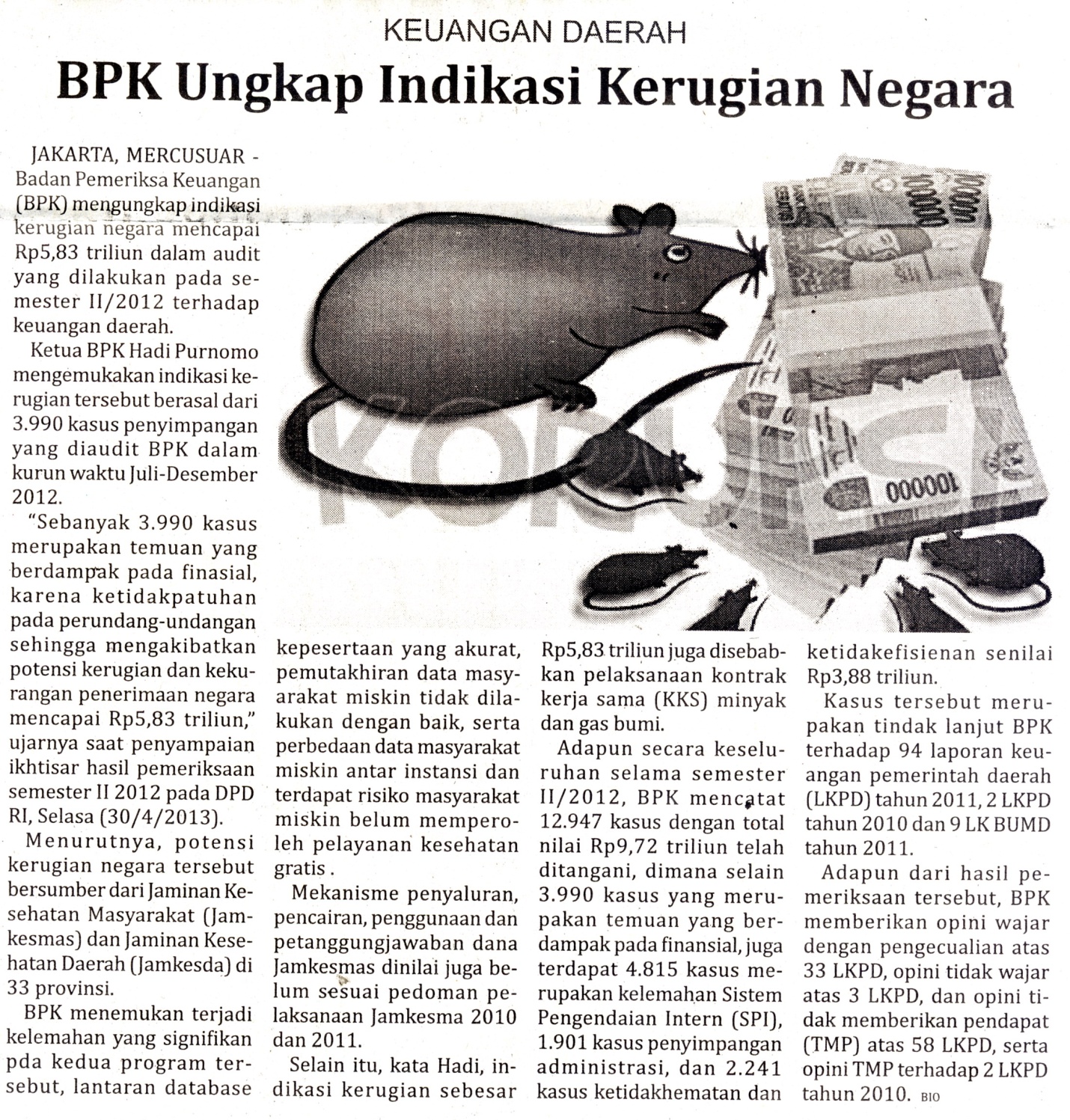 Harian    	:MercusuarHari, tanggal:Rabu, 01 Mei 2013Keterangan:Halaman  19, Kolom 14-17Entitas:BPK RI